Юго-Запад АмерикиЛос Анжелес - Сан-Диего - Палм Спрингс – Барстоу – Лафлин – Зелигман – Виллиамс – Пейдж - Лас-Вегас – Фрезно - Сан-Франциско - Сан-Луис-Обиспо - Лос АнжелесДаты тура: 26.04.2019, 02.07.2019, 20.09.2019Продолжительность: 14 дней / 14 ночейДень 1Вылет из Минска. Прилет в Лос Анжелес, встреча, трансфер в отель, свободное время. День 2Экскурсия в Сан-Диего, первый город Калифорнии, с посещением Хрустального Собора. Старый город, Новый город, район газовых фонарей, Морская деревня, набережная, Бальбоа Парк, Остров Коронадо. По желанию круиз по заливу Сан-Диего. Ночь в отеле Лос-Анджелеса.День 3Поездка в Палм Спрингс, к минеральным источникам (туры 26 апреля и 20 сентября). В туре 2 июля — Праздничный день на острове Святой Каталины – острове миллионеров. Парад, аттракционы, экскурсии по острову, отдых на пляже, и в завершение дня – фантастический салют. Ночь в отеле Лос-Анджелеса (тур 2 июля), ночь в отеле Палм Спрингс (туры 26 апреля и 20 сентября).День 4Барстоу, живописная пустыня Мохавэ, город-призрак Калико, Лафлин — город на реке Колорадо, музей классических авто. В турах 26 апреля и 20 сентября посещение озера Хавасу, знаменитый Лондонский Мост. Ночь в отеле в Лафлине.День 5Переезд из Лафлина в Зелигман — городок ковбоев и золотоискателей на исторической дороге «66». Посещение незабываемой страны Красных Камней в городе Седона. Виллиамс — ворота Гранд-Каньона. Свободное время в историческом Down Town — салуны, рестораны, супермаркет, музеи, картинные галереи, шоу ковбоев. Ночь в отеле города Виллиамс.День 6Виллиамс — переезд на Гранд Каньон (South Rim), лучшие смотровые площадки Каньона. Прикосновение к божественному величию. Переезд на Восточную сторону каньона, крупнейший индейский базар в городе Камерон. Переезд в Долину Монументов — главный символ Дикого Запада, где снимались многие голливудские фильмы. По желанию тур на джипах в глубь долины. Переезд в город Пэйдж, ночь в отеле.День 7Город Пейдж, Аризона, день отдыха и развлечений. Свободное время на озере Пауэлл, купание и отдых на пляже, пешие прогулки, лодки, катера. По желанию: круиз по озеру, самолетный тур над озером, тур в Антилоп Каньон, экскурсия на смотровую площадку «Подкова» — фантастическая картина изгиба реки Колорадо в лучах заходящего солнца, ужин в ковбойском ресторане. Ночь в городе Канаб.День 8Экскурсия в Национальный парк Брайс Каньон (Юта), один из красивейших парков США. Скальные образования Худус причудливой формы красных цветов и оттенков, сотворенных природой за сотни миллионов лет. Продолжение знакомства со штатом Юта — монументальный Зайон Каньон. Вновь ощущение божественного величия. Дорога на Лас-Вегас через городок мормонов St. George, пустыню Мохавэ. Вечерний Лас-Вегас, знакомство с городом. Отель на Strip бульваре.День 9Свободный день в Лас Вегасе.По желанию, вы можете присоединиться на любую из дополнительных экскурсий:утром — тур в национальный парк Долина Смертиднем — тур на плотину Гувера на реке Колорадо (здесь снимались фильмы: «Трансформеры», «Сан Андреас», «Супермен») или поездка на шопинг в торговый центр-аутлет «Premium Outlets»вечером — у вас будет возможность посетить шоу Цирка Дю Солей, а также концерт звезд: Селин Дион, Дженнифер Лопес или Дэвида Копперфильда. Поверьте, впечатления от ночного Вегаса останутся в вашей памяти до конца жизни. Билеты необходимо приобретать заранее самостоятельноДень 10Ранний выезд из Лас-Вегаса, живописная пустыня Мохавэ, городок Беккер, самый большой градусник в мире, город Барстоу, остановка на отдых. Переезд через пустыню в Бейкерсфилд, нефтяную столицу Калифорнии. Висалия – ворота в горы Сьерра Невада, роща гигантских Секвой, прибытие в город Фрезно, размещение в отеле.День 11Фрезно, зеленые поля и цветущие сады, Национальный Парк Йосемити, горы Сьерра-Невада, цельно гранитные скальные образования возрастом до 350 млн лет, реки, озера, водопады, индейская деревня и музей. Живописная дорога №140, переезд в Центральную Долину, фруктовая ферма. Прибытие в Сан-Франциско. Размещение и ночь в отеле Сан-Франциско.День 12Сан-Франциско, красивейший город США, рожденный «Золотой Лихорадкой», расположенный на 43-х холмах возле лучшей гавани мира. Экскурсия по городу, лучшие достопримечательности — «Twin Picks», мосты «Bay Bridge» и «Golden Gate», Palace of Fine Art, Civiс Center, знаменитая набережная — причал №39, исторические улицы, площади и скверы, памятники и т.д. Свободное время и шопинг в историческом центре на «Union Square». По желанию: катание на кабельном трамвайчике, круиз по заливу. Возвращение в отель.День 13Переезд из Сан-Франциско в Кармел и Монтерей, первую столицу испанской Калифорнии (1770 г.). Знаменитая 17-ти мильная дорога, неповторимая красота Северной Калифорнии, запахи и краски Тихого океана. Переезд в Сан-Луис-Обиспо — столицу графства, знакомство с оригинальной архитектурой романтического отеля «Madonna». Живописная дорога №101, городок Солвенг — столица датской общины в США, и город Санта-Барбара — американская Ривьера. Размещение в отеле в пригороде Лос-Анджелесе, отдых.День 14Экскурсия по Лос-Анджелесу с посещением Звездного Голливуда, Аллеи Славы, исторического и современного Down Town, Уилшир Бульвара — визитной карточки города, Беверли Хиллс, Родео Драйв, Санта Моника. Трансфер в аэропорт. Вылет в Минск Стоимость тура на человека при размещении в двухместном - 3160$В стоимость входит:Въезды в парки по маршрутуДегустация Калифорнийских винЗавтракиПроживание в отелях 3-4*Транспортное обслуживаниеТрансферы аэропорт - отель - аэропорт Экскурсии по маршрутуПерелет Минск-Лос Аежелес –Минск В стоимость не входит:виза в США дополнительные экскурсии;медицинская страховка.личные расходыКонсультационно-информационная услуга – 45 руб.;Консульский сбор;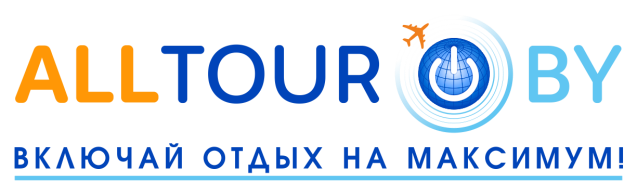 ООО «СИСТЕМА КОМФОРТНОГО ОТДЫХА»г. Минск, пр-т Победителей, 20 (ГК Marriott)www.alltour.by   т: +375 17 3 105 105                                  +375 29 309 20 20